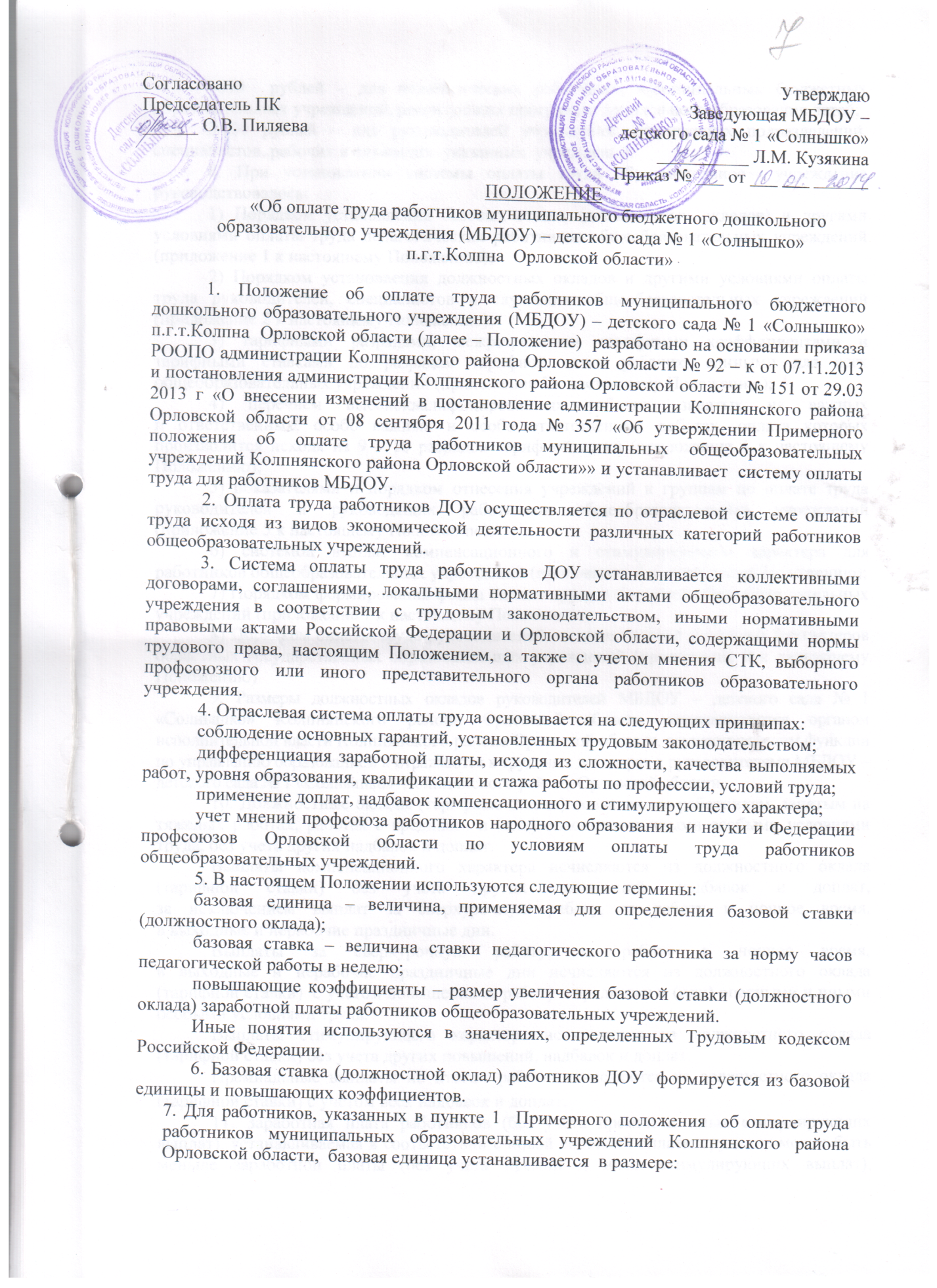 4650 рублей для педагогических работников муниципальных бюджетных образовательных учреждений, реализующих программы дошкольного образования детей;3 000 рублей - для руководителей учреждений, структурных подразделений, специалистов, рабочих и служащих указанных учреждений.8.	При   установлении   системы   оплаты   труда   образовательное      учреждениеруководствовалось:1)	Порядком установления базовых ставок (должностных окладов) и другимиусловиями оплаты труда педагогических работников общеобразовательных учреждений(приложение 1 к настоящему Положению);2)	Порядком установления должностных окладов и другими условиями оплатытруда   руководителей,   специалистов   и   служащих   общеобразовательных   учреждений(приложение 2 к настоящему Положению);3)	тарифными    разрядами,    межразрядными    тарифными    коэффициентами    итарифными   ставками   по   разрядам   тарифной   сетки   рабочих,   едиными   для   всехобщеобразовательных учреждений (приложение 3 к настоящему Положению);4)	перечнем     высококвалифицированных     рабочих,     занятых     на     важныхи   ответственных,   особо   важных   и   особо   ответственных   работах,   оплата   которых производится исходя из 9 - 10 разрядов тарифной сетки (приложение 4 к настоящему Положению);5)	показателями и порядком отнесения учреждений к группам по оплате трударуководителей     и     руководящих     работников     общеобразовательных     учреждений(приложение 5 к настоящему Положению);6)	системой   выплат   компенсационного   и   стимулирующего   характера   дляработников общеобразовательных учреждений (приложение 6 к настоящему Положению);7)	Порядком формирования фонда оплаты труда работников общеобразовательныхучреждений (приложение 7 к настоящему Положению).8)	Порядком оплаты труда руководителей, их заместителей и главных бухгалтеровобластных государственных образовательных учреждений (приложение 9 к настоящемуПоложению)9.	Размеры должностных окладов руководителей  МБДОУ   - детского сада №  1«Солнышко»    Колпнянского    района    Орловской    области    устанавливаются    органом исполнительной власти Колпнянского района Орловской области, осуществляющим функции по управлению образованием и отражаются в трудовых договорах с руководителями МБДОУ - детского сада№ 1 «Солнышко» Колпнянского района Орловской области.10.	Должностные оклады (тарифные ставки) повышаются работникам, занятым натяжелых работах, работах с вредными и (или) опасными и иными особыми условиямитруда, без учета других надбавок и доплат.Выплаты компенсационного характера исчисляются из должностного оклада (тарифной ставки) без учета других повышений, надбавок и доплат, за исключением выплат за сверхурочную работу, за работу в ночное время, в выходные и нерабочие праздничные дни.Выплаты за сверхурочную работу, за работу в ночное время, в выходные и нерабочие праздничные дни исчисляются из должностного оклада (тарифной ставки) с учетом повышения за работу с вредными и (или) опасными и иными особыми условиями труда.Выплаты стимулирующего характера исчисляются из должностного оклада (тарифной ставки) без учета других повышений, надбавок и доплат.Премиальные выплаты по итогам работы исчисляются из должностного оклада (тарифной ставки) с учетом всех надбавок и доплат.11.	Заработная  плата работников  (без  учета премий  и  иных  стимулирующихвыплат), устанавливаемая в соответствии с новой системой оплаты труда, не может бытьменьше   заработной   платы   (без   учета   премий   и   иных   стимулирующих   выплат),выплачиваемой до ее введения, при условии сохранения объема должностных обязанностей работников и выполнения ими работ той же квалификации.12. Молодым специалистам, окончившим высшие, средние профессиональные учебные заведения и работающим в образовательной учреждении, базовая ставка (должностной оклад) заработной платы повышается на 20 процентов в течение первых трех лет с момента трудоустройства.Приложение 1 к Положениюоб оплате труда работниковмуниципального бюджетногодошкольного образовательногоучреждения - детского сада №1«Солнышо» Колпнянского районаОрловской областиПОРЯДОКустановления базовых ставок (должностных окладов)и другие условия оплаты труда педагогических работников общеобразовательногоучреждения1.	Должностные    оклады    (тарифные    ставки)    устанавливаются    работникам
за выполнение ими трудовых (должностных) обязанностей, обусловленных трудовым
договором,   за   полностью   отработанное   рабочее   время   согласно   действующему
законодательству и правилам внутреннего трудового распорядка учреждения без учета
компенсационных и стимулирующих    выплат с учетом повышений, предусмотренных
п>тпсгами 11, 12    Примерного положения   об оплате труда работников муниципальных
образовательных учреждений Колпнянского района Орловской области.2.	Тарифная   ставка   педагогических   работников   образовательного   учреждения,
перечень   которых  представлен  в  таблице   1,   с  учетом  фактической  педагогической
нагрузки работника определяется по следующей формуле:ОбхЧнОп =	+Км, где:ЧсОп - ставка с учетом фактической педагогической нагрузки работника;Об - базовая ставка за норму часов педагогической работы в неделю;Чн - фактическая нагрузка в неделю;Чс - норма часов педагогической работы в неделю;Км ежемесячная денежная компенсация на обеспечение книгоиздательской продукцией и периодическими изданиями в размере, установленном по состоянию на 31 декабря 2012 годагТаблица 1Классификация должностей административного и педагогического персоналаобразовательного учрежденияБазовая   ставка   педагогического   работника   образовательного   учреждения определяется по формуле:Об = Б х (Кк1 + Кс1 х Ксп1,  где:Об - базовая ставка за норму часов педагогической работы в неделю; Б- базовая единица; Кк1 - коэффициент квалификации;Кс1- коэффициент стажа (применяется только при отсутствии квалификационной впегории):Ксп1 - коэффициент специфики работы (при наличии двух и более оснований общий размер коэффициента специфики работы определяется умножением коэффициентов по имеющимся основаниям).4. Значения коэффициентов квалификации, стажа и специфики работы приведены в таблицах 2. 3, 4.Таблица 2Коэффициенты квалификации (Кк1)Таблица 3Коэффициенты стажа (Кс1)Таблица 4Коэффициенты специфики работы (Кср1)5. Почасовая оплата труда педагогических работников применяется при оплате:а)за часы, отработанные в порядке замещения отсутствующих по болезни илидругим причинам педагогических работников, продолжавшегося не свыше двух месяцев;б)педагогической   работы  специалистов  других  учреждений   (исполнительногооргана муниципальной власти в сфере управления образованием), привлекаемых дляпедагогической работы в образовательные учреждения;в)за часы преподавательской работы в объеме не более 300 часов в год сверхучебной нагрузки, выполняемой по совместительству на основе тарификации;Размер оплаты труда за один час педагогической работы определяется путем деления установленного месячного должностного оклада педагогического работника за установленную норму часов педагогической работы в неделю на среднемесячное количество рабочих часов, установленное по занимаемой должности.Оплата труда за замещение отсутствующего воспитателя, учителя (преподавателя), если оно осуществлялось свыше двух месяцев, производится со дня начала замещения за все часы фактической (преподавательской) педагогической работы на общих основаниях с соответствующим  увеличением  его  начальной   (месячной)  нагрузки   путем  внесения изменений  в тарификацию.Приложение 2 к Положениюоб оплате труда работниковмуниципального бюджетногодошкольного образовательногоучреждения - детский сад №1«Солнышко» Колпнянского районаОрловской областиПОРЯДОКустановления должностных окладови другие условия оплаты труда руководителей, специалистов и служащихобразовательного учреждения1.	Должностные     оклады	руководителей     структурных     подразделений
образовательного   учреждения   устанавливаются   исходя  из   отнесения   учреждений   к
группам по оплате труда руководителей и руководящих работников в зависимости от
объема и сложности выполняемых работ.2.	Показатели  и  порядок  отнесения  учреждения  к  группам  по  оплате  труда
руководителей  и  руководящих  работников  определяются  согласно  приложению  5  к
примерному Положению,    об оплате труда работников муниципальных образовательных
учреждений Колпнянского района Орловской области3.	Должностные     оклады	руководителей     структурных     подразделений
образовательного учреждения определяются по следующей формуле:Од = Б х Крс х Ксп1,  где:Од	должностной    оклад        руководителя    структурного        подразделенияобразовательного учреждения;Б - базовая единица;Крс повышающий коэффициент к должностным окладам руководителей структурных подразделений общеобразовательного учреждения, значения которых приведены в таблицах 1 - 4;Ксп1 - коэффициент специфики работы, значения которого приведены в таблице 4 приложения 1 к настоящему Положению (при наличии двух и более оснований общий размер коэффициента специфики работы определяется умножением коэффициентов по имеющимся основаниям).Таблица 1Таблица 2Таблица 34.     Должностной    оклад    специалистов    и    служащих    из    числа    учебно-вспомогательного персонала образовательного учреждения определяется по следующейформуле:>Оув= Б х Кувх Ксп1, где:Оув - должностной   оклад   специалистов   и   служащих   из   числа   учебно-вспомогательного персонала; Б - базовая единица;Кув - повышающий   коэффициент   к   должностным   окладам   по   должностям работников из числа учебно-вспомогательного персонала образовательного  учреждения, значения  которых приведены в таблице 4.Таблица 4Приложение 3 к Положениюоб оплате труда работниковмуниципального бюджетногодошкольного образовательногоучреждения - детский сад №1«Солнышко» Колпнянского районаОрловской областиТарифные разряды, межразрядные тарифные коэффициентыи тарифные ставки по разрядам тарифной сетки рабочих,единые для всех общеобразовательных учреждений1.Тарифная ставка обслуживающего персонала общеобразовательного учреждения опрсделяется по следующей формуле:Ооп = Б х Коп, где:Ооп - тарифная ставка обслуживающего персонала;Б- базовая единица;Коп - тарифный коэффициент к должностным окладам по должностям работников из числа   обсуживающего   персонала   общеобразовательного   учреждения,   значения которых приведены в таблице 1.2. Профессии обслуживающего персонала общеобразовательного учреждения тарифицируются в соответствии с Единым тарифно-квалификационным справочником работ и профессий рабочих, утвержденным постановлением Правительства Российской Федерации.Приложение 4 к Положениюоб оплате труда работниковмуниципального бюджетногодошкольного образовательногоучреждения — детский сад № 1«Солнышко» Колпнянского районаОрловской областиПЕРЕЧЕНЬвысококвалифицированных рабочих, занятых на важныхи ответственных, особо важных и особо ответственных работах, оплата которых производится исходя из 9 - 10 разрядов тарифной сеткиВодители автобусов, микроавтобусов или специальных легковых автомобилей,
имеющие 1 класс и занятые перевозкой обучающихся (детей, воспитанников), участников
спортивных мероприятий, участников профессионально-художественных коллективов.Повар, выполняющий обязанности заведующего производством (шеф-повара),
эн отсутствии в штате учреждения такой должности.Рабочий, выполняющий станочные работы по обработке металла и других
материалов   резанием    на   металлообрабатывающих    станках    (токарь,    фрезеровщик, шлифовщик и др.), работы по холодной штамповке металла и других материалов, работы по изготовлению    и    ремонту,    наладке    инструмента,    технологической    оснастки, контрольно-измерительных    приборов,    принимающий    непосредственное    участие    в учебном процессе.4.	Бригадир (на правах управляющего) учебного хозяйства.5.Закройщик,    занятый    в    учебно-производственных    мастерских    (ателье) общеобразовательных учреждений, принимающий непосредственное участие в учебном процессе.Слесарь по контрольно-измерительным приборам и автоматике.Слесарь-ремонтник.Слесарь-сантехник.Слесарь-электрик по ремонту и обслуживанию электрооборудования.Слесарь-электрик     по     ремонту     и     обслуживанию     систем     вентиляции и кондиционирования.Слесарь-электромонтажник.Столяр.Электромеханик по ремонту медицинского оборудования.Электромонтер по ремонту аппаратуры, релейной защиты и автоматики.Электромонтер связи.Ремонтировщик плоскостных спортивных сооружений, спортивного оружия.17.	Электрогазосварщик.Электромеханик по ремонту и обслуживанию счетно-вычислительных машин.Реставратор клавишных инструментов.Реставратор смычковых и щипковых инструментов.Примечания:К высококвалифицированным рабочим относятся рабочие, имеющие 6 разряд согласно Единому тарифно-квалификационному справочнику (ЕТКС) и выполняющие работы, предусмотренные этим разрядом, или высшей сложности.Другим рабочим,  не предусмотренным настоящим  Перечнем,  оплата труда может устанавливаться как высококвалифицированным рабочим при условии выполнения ими качественно и в полном объеме работ по трем и более профессиям (специальностям), если по одной из них они имеют разряд не ниже 6.Оплата труда высококвалифицированных рабочих, в соответствии с настоящим Перечнем,  устанавливается руководителем организации с учетом мнения выборного профсоюзного     или     иного    представительного     органа    работников    дошкольного образовательного учреждения строго в индивидуальном порядке с учетом квалификации, объема и качества выполняемых ими работ в пределах средств, направляемых на оплату труда. Указанная оплата может носить как постоянный, так и временный характер.Присвоение   тарифных   разрядов   высококвалифицированным   рабочим,   не предусмотренным данным Перечнем в конкретной отрасли, может производиться по профессиям, установленным для других отраслей, при условии выполнения работниками соответствующих видов работ.Приложение 5к Положению об оплате труда работниковмуниципального бюджетногодошкольного общеобразовательногоучреждения - детского сада № 1«Солнышко» Колпнянского районаОрловской областиПоказатели и порядок отнесения учреждений к группам по оплате труда руководителей и руководящих работников общеобразовательных учреждений1.Группы   по   оплате   труда  руководителей   общеобразовательных   учреждений исходя  из  масштаба  и   сложности  руководства  и   устанавливаются   в соответствии с   показателями   и   порядком   отнесения   к   группам   по   оплате   труда - и (таблица 1).Таблица 12. Общеобразовательные учреждения относятся к I, И, III или IV группам по оплате труда  руководителей  по   сумме  баллов,   определенных  на  основе   указанных  выше показателей деятельности, в соответствии с таблицей 2.Таблица 2Группа по оплате труда руководителей муниципальных общеобразовательных учреждений  Колпнянского района Орловской области определяется:Не чаще одного раза в год органом исполнительной власти Колпнянского района Орловской области,  осуществляющим управление образованием (далее - орган исполнительной власти специальной компетенции) в устанавливаемом им порядке на основании соответствующих документов, подтверждающих наличие указанных объемов работы учреждения;Для вновь открываемых  образовательных  учреждений   -    исходя  из  плановых (проектных) показателей, но не более чем на 2 года.Конкретное количество баллов, предусмотренных по показателям с приставкой «до», устанавливается  органом исполнительной власти специальной компетенции,Контингент   обучающихся   (воспитанников)   образовательных   учреждений определяется:По общеобразовательным учреждениям -- по списочному составу на начало учебного года;Участники экскурсионно – туристических мероприятий, спортивных и других массовых мероприятий учитываются в среднегодовом исчислении путем умножения общего количества участников с  различными  сроками  проведения  мероприятий  на количество таких мероприятий и деления суммы произведений на 365. Для определения    суммы   баллов   за   количество   дошкольных   групп   в образовательных учреждениях   принимается   во   внимание   их   расчетное   количество, определяемое путем   деления списочного  состава воспитанников по  состоянию на  1 сентября установленную предельную наполняемость групп.За руководителями образовательных учреждений, находящихся на капитальном ремонте, сохраняется  группа  оплаты  труда руководителей,   определенная  до  начала ремонта, но не более чем на 1 год.Конкретное  количество баллов, предусмотренных по показателям с приставкой «до», устанавливается  органом исполнительной власти специальной компетенции.Приложение 6 к Положениюоб оплате труда работниковмуниципального бюджетногодошкольного образовательногоучреждения - детского сада №1«Солнышко» Колпнянского районаОрловской областиСистема выплат компенсационного и стимулирующего характера для работников МБДОУ - детский сад №1 «Солнышко»1. Общие положенияНастоящая система разработана в соответствии с нормами Трудового кодекса Российской Федерации.Данная система устанавливает виды, условия и размеры компенсационных, стимулирующих выплат и премирования работников МБДОУ - детский сад №1 Солнышко».2. Выплаты компенсационного характера1.	Компенсационные выплаты работникам МБДОУ - детский сад №1 «Солнышко» из числа       педагогического,        административного,        учебно-вспомогательного,обслуживающего персонала осуществляются за работы во вредных и (или) опасных и иных особых условиях труда, в условиях труда, отклоняющихся от нормальных.Выплаты     компенсационного     характера     устанавливаются     к     ставкам
(должностным окладам) в процентах или абсолютных размерах.Выплаты    компенсационного    характера,    установленные    в    процентном
отношении, применяются к ставке (должностному окладу) и определяются по следующей
формуле:К = Ʃ О х Крi, где:К - компенсационные выплаты;О - базовая ставка за норму часов педагогической работы в неделю или должностной оклад;Крi - ` компенсационный коэффициент по каждому виду, размеры которых приведены в пунктах 5-10 настоящего приложения.4.	В случае применения коэффициентов по двум и более основаниям, используется
сумма указанных коэффициентов.5.	Конкретные  размеры  выплат,   условия  их  осуществления  устанавливаются
коллективными   договорами,   соглашениями,   локальными   нормативными   актами   в
соответствии с трудовым законодательством и иными нормативными правовыми актами
Российской Федерации и Орловской области, содержащие нормы трудового права.Конкретные размеры выплат компенсационного характера не могут быть ниже предусмотренных трудовым законодательством и иными нормативными актами, содержащими нормы трудового права.6.	Конкретные виды и размеры выплат компенсационного характера работникам
МБДОУ - детского сада №1 «Солнышко» утверждаются положением о компенсационных
выплатах,   утвержденным   коллективным   договором   учреждения   или   локальныминормативными актами работодателя с учетом мнения выборного профсоюзного или иного представительного органа работников образовательного учреждения. 7.Руководитель учреждения проводит аттестацию рабочих мест по условиям трудав порядке, установленном трудовым законодательством. 8.К выплатам компенсационного характера относятся: выплаты за работу с вредными и (или) опасными и иными особыми условиями труда;выплаты за работу в ночное время;выплаты за работу в выходные и нерабочие праздничные дни; доплаты за совмещение профессий (должностей), расширение зон обслуживания или увеличение   объема   выполняемых   работ,   выполнение   обязанностей   временно отсутствующего    работника   без   освобождения   от   работы,   определенной   трудовым  договором, в том числе:обслуживание вычислительной техники - до 15 %;заведование кабинетами -до 10 %, учебно-опытным участком (огородом, клум6ами)-до 15 %;в)	организацию трудового обучения, общественно полезного труда- до 10 %;г)	руководство учебно-консультационными пунктами при ДОУ - до 20 %;д)	руководство предметными, цикловыми и методическими комиссиями - до 15 %;e) проведение внеклассной работы по физвоспитанию - до 20 %;ж) организацию работы библиотеки (при отсутствии должности заведующего библиотекой, библиотекаря) - до 20 %;з)  ведение делопроизводства - до 10 %;и) заведование хозяйством (при отсутствии должности заведующего хозяйством) – до 20 %;о) выполнение обязанностей лаборанта (при отсутствии должности лаборанта)- до 10%:п) другие условия, требующие компенсационных выплат.9.	Доплата за совмещение профессий (должностей) устанавливается работнику
образовательного  учреждения  при  совмещении  им  профессий  (должностей).  Размер
доплаты и срок, на который она устанавливается, определяются по соглашению сторонтрудового договора с учетом содержания или объема дополнительной работы.10.	Доплата за расширение зон обслуживания устанавливается работнику при
расширении зон обслуживания. Размер доплаты и срок, на который она устанавливается, определяются по соглашению сторон трудового договора с учетом содержания или объема дополнительной работы.11.	Условия и размеры выплат компенсационного характера:за работу с вредными и (или) опасными и иными особыми условиями труда - в размере до 12 % от ставки (оклада) заработной платы, а для педагогических работников, занятие которых связано с опасностью инфицирования микобактериями туберкулеза, - в размере до 25 % от ставки (оклада) заработной платы;каждый час работы в ночное время -  в размере до 40 % от ставки (оклада) заработной платы;работу в выходные и нерабочие праздничные дни в размерах, не менее установленных статьей 153 Трудового кодекса Российской Федерации;сверхурочную работу в размерах, не менее установленных статьей 152 Трудового кодекса Российской Федерации.3. Выплаты стимулирующего характера12.	К выплатам стимулирующего характера относятся:надбавка за сложность и (или) напряженность выполняемой работы;             премии и поощрительные выплаты.13.Размер   выплат   стимулирующего   характера  работникам   образовательного учреждения может устанавливаться как в абсолютном значении, так и в процентном отношении к ставке (должностному окладу).14. Конкретные виды и размеры выплат стимулирующего характера работникам образовательного     учреждения     утверждаются     Положением     о     стимулировании, утвержденном  коллективным договором учреждений или локальными нормативными актами работодателя    с    учетом    мнения    выборного    профсоюзного    или    иного представительного органа работников учреждения.15. Выплаты     стимулирующего     характера     работникам,     в     соответствии с утвержденным    Положением    о    стимулировании,     осуществляются    по    решению руководителя  образовательного учреждения с учетом мнения выборного профсоюзного или иного  представительного органа работников учреждения в пределах бюджетных ассигнований     на    оплату    труда    работников    учреждений,    а    также    средств    от  предпринимательской    и    иной,  приносящей    доход    деятельности,    направленных учреждением на оплату труда.16. Стимулирующие выплаты к должностным окладам руководителя, заместителейРуководителя,      главного     бухгалтера     муниципального     бюджетного     дошкольного образовательного   учреждения    -  детского   сада  №1   «Солнышко»,   подведомственных органу исполнительной власти специальной компетенции, устанавливаются, в пределах фонда оплаты   труда   образовательного   учреждения   приложение   8   к   настоящему Положению.17. Условия и размеры выплат стимулирующего характера:1)	надбавка    за    сложность    и    (или)    напряженность    выполняемой    работы
устанавливается работникам образовательного учреждения на определенный срок,  но не
более 1 учебного года (максимальный размер персонального повышающего коэффициента – 2.0);2)	отдельным категориям работников устанавливаются доплаты в размере 500 рублей  в месяц:а)	работникам образовательного учреждения, имеющим государственные награды
Российской Федерации, награжденным нагрудным знаком «Почетный работник общего
образования Российской Федерации», значком «Отличник народного просвещения»;б)	учителям   физической   культуры   (руководитель   физического   воспитания)
образовательного   учреждения,       ведущим   дополнительную   сверх   учебного   планафизкультурно-спортивную работу;3)	работникам        образовательного        учреждения,        имеющим        право
на вышеперечисленные доплаты, доплата производится по одному из оснований      по
выбору работника;18.	Премирование работников образовательных учреждений производится в целях повышения материальной заинтересованности в достижении высоких результатов      в работе и высокого качества труда.19.	Премирование  работников  образовательных  учреждений  осуществляется  с
учетом следующих показателей:1) рост качества обучения;1) подготовка призеров конкурсов различного уровня;3)	участие в инновационной деятельности, ведение экспериментальной работы,
разработка   и   внедрение   авторских   программ,   выполнение   программ   углубленного
расширенного изучения направлений образовательной деятельности;;4)	проведение открытых мероприятий;5)	участие    педагога    в    методической    работе    (конференциях,    семинарах,
методических объединениях);6) проведение мероприятий по профилактике вредных привычек у воспитанников;7) организацию и проведение мероприятий, повышающих авторитет учреждения    у
воспитанников, родителей;снижение заболеваемости детей в группе;использование информационно-коммуникативных технологий в воспитательно -
образовательном процессе;10)	применение оздоровительных методик и технологий в учебном процессе;11)	наличие иных показателей в соответствии с коллективным договором или
иными нормативными актами работодателя, принятыми с учетом мнения выборногопрофсоюзного или иного представительного органа работников учреждения.20.	Премирование руководителя образовательного учреждения осуществляется с
учетом следующих показателей:результаты  аттестации и государственной аккредитации общеобразовательного
учреждения;развитие инновационной и экспериментальной деятельности;3)	участие образовательного учреждения в районных (городских), областных     и
всероссийских мероприятиях, результативность участия;4)	качественная  организация работы  общественных  органов,  участвующих  в
управлении образовательным учреждением ( педагогический совет, СТК и т. д.);высокий уровень организации и контроля учебно-воспитательного процесса;сохранение и укрепление здоровья воспитанников;развитие материально-технической базы образовательного учреждения;результаты готовности образовательного учреждения к новому учебному году;конкретные   успехи   и   достижения   в   различных   областях   деятельности
образовательного учреждения;реализация программы развития образовательного учреждения;иные показатели, установленные уполномоченными органами исполнительной
власти в сфере образования.21.	К иным выплатам стимулирующего характера относятся:
выплаты в связи с юбилейными и праздничными датами;другие  выплаты,  предусмотренные  коллективным  договором  и  региональным отраслевым соглашением по учреждениям образования Колпнянского района Орловской области.22.	Конкретные размеры премий и поощрительных выплат определяются:
работникам образовательного учреждения, включая заместителей руководителя иглавного  бухгалтера,  - - в  соответствии  с  коллективным договором  или локальныминормативными    актами    работодателя,    принятыми    с    учетом    мнения    выборногопрофсоюзного или иного представительного органа работников учреждения в пределах бюджетных ассигнований на оплату труда работников образовательного учреждения,   а также   средств   от   предпринимательской   и   иной   приносящей   доход   деятельности,направленных образовательным учреждением на оплату труда;премирование   руководителя   образовательного   учреждения   осуществляется   в размерах и порядке, установленных приложением 8 к настоящему Положению23.	Премирование     работника     не     производится     при     наличии     у     него дисциплинарного взыскания.24.	Из фонда оплаты труда образовательного учреждения работникам может быть
оказана материальная помощь согласно положению о    предоставлении материальной помощи работникам и ее размеров, согласованных с выборным профсоюзным или инымпредставительным органом работников образовательного учреждения.25.	Материальная   помощь   выделяется   на   основании   решения   руководителя
общеобразовательного    учреждения    с    обязательным    учетом    мнения    выборногопрофсоюзного или иного представительного органа работников общеобразовательного учреждения.Приложение 7 к Положениюоб оплате труда работниковмуниципального бюджетногодошкольного образовательногоучреждения - детского сада №1«Солнышко» Колпнянского районаОрловской областиПОРЯДОКформирования фонда оплаты труда работников образовательного учреждения1. Установить, что фонд оплаты труда работников образовательного учреждения формируется:из средств на оплату ставок (окладов) заработной платы работникам, которые
определяются на предстоящий финансовый год (из расчета на 12 месяцев), исходя из
штатного расписания  и тарификационных  списков  образовательного  учреждения по
состоянию на 1 сентября соответствующего учебного года;средств на выплаты компенсационного характера, которые определяются для
дошкольного   образовательного      учреждения        в   размере   20   процентов   средств,
предусмотренных на оплату ставок (окладов) заработной платы.3)	средств   оплаты   труда   на   выплаты   стимулирующего   характера,   которые
определяются в размере до 20 процентов средств, предусмотренных на оплату ставок
(окладов) заработной платы.Приложение 8 к Положению		об оплате труда работниковмуниципального бюджетногодошкольного образовательногоучреждения — детского сада №1«Солнышко»Колпнянского района ОрловскойобластиПОРЯДОКоплаты труда руководителя, его заместителей и главного бухгалтера муниципального дошкольного   образовательного учреждения1. Оплата труда руководителя, заместителей руководителя и главного бухгалтера (далее -  руководящие работники) муниципального дошкольного образовательного учреждения (далее - образовательного учреждения) состоит из должностного оклада, размер которого определяется исходя из численности воспитанников, отнесения образовательного учреждения к группам по оплате труда руководителей, специфики работы руководящего работника, компенсационных, стимулирующих и иных выплат. 2. Показатели и порядок отнесения учреждения к группам по оплате труда руководителей и руководящих работников определяются согласно приложению 5 к Примерному положению об оплате труда работников муниципальных общеобразовательных учреждений Колпнянского района Орловской области3. Должностные оклады руководителя образовательного учреждения определяются по следующей формуле:Од = Б х (Кр1 + Кр2) х Ксп1, где:Од - должностной оклад руководителя образовательного учреждения;Б - базовая единица;Кр1 - повышающий коэффициент к должностным окладам руководителя образовательного учреждения в зависимости от численности воспитанников, значения которого приведены в таблице 1;Кр2 - повышающий коэффициент к должностным окладам руководителя образовательного учреждения в зависимости от отнесения образовательных учреждений к группам по оплате труда руководителей, значения которого приведены в таблице 2;Ксп1 - коэффициент специфики работы, значения которого приведены	в таблице 4 приложения 1 к Положению (при наличии двух и более оснований общий размер коэффициента специфики работы определяется умножением коэффициентов по имеющимся основаниям), с учетом условий, приведенных в пункте 4 настоящего Порядка.Таблица 1Таблица 24. Отдельные коэффициенты специфики применяются при следующих условиях:1)	за   работу   в   специальных   (коррекционных)   образовательных   учреждениях (отделениях,   классах,   группах)  для   обучающихся,   воспитанников   с   ограниченными возможностями здоровья, школах-интернатах, учреждениях (группах) для детей – сирот и детей,  оставшихся без  попечения родителей,  в учреждениях начального  и  среднего профессионального образования, если численность детей-сирот и детей, оставшихся без попечения    родителей,    составляет    более    10    %    общей    численности    учащихся (воспитанников);2)	за    работу    в     образовательных    учреждениях,    имеющих     специальные (коррекционные)   отделения,   классы,   группы   для   обучающихся   (воспитанников)   с отклонениями  в  развитии  или  классы  (группы)  для   обучающихся  (воспитанников), нуждающихся в длительном лечении, если этих классов (групп) четыре и более.5. Должностные оклады заместителей руководителя и главного бухгалтера образовательного учреждения устанавливаются руководителем образовательного учреждения на 10-30 % ниже должностного оклада руководителя этого учреждения без учета коэффициентов специфики.Виды и размеры коэффициентов специфики для расчета должностных окладов заместителей руководителя и главного бухгалтера образовательного учреждения определяются руководителем образовательного учреждения персонально по каждому из заместителей руководителя и главного бухгалтера в соответствии с приложением 5 к Примерному положению об оплате труда работников муниципальных общеобразовательных учреждений Колпнянского района Орловской области, с учетом условий, приведенных в пункте 4 настоящего Порядка.6.	Оплата труда за преподавательскую работу (учебную нагрузку) руководящим работникам образовательного учреждения производится	по должностным окладам (ставкам оплаты труда) педагогических работников.7.	Руководящим    работникам    образовательного    учреждения    устанавливаются компенсационные, стимулирующие и иные выплаты.8. Компенсационные выплаты руководящим работникам образовательного учреждения устанавливаются в размерах и в порядке, установленных приложением 6 к Примерному положению об оплате труда работников муниципальных общеобразовательных учреждений Колпнянского района Орловской области.9.	К выплатам стимулирующего характера для руководителя    образовательного учреждения относятся премии и надбавки, выплачиваемые в соответствии с условиями заключенного с ними трудового договора.Стимулирующие    надбавки    руководителю    образовательного    учреждения
устанавливаются в целях повышения социального статуса и профессионального    престижа,    по    результатам    инновационной    деятельности,    за
превышение объемных показателей, сложность, напряженность, высокие достижения втруде, особые условия труда, осуществление методических и   координационных функций,личный творческий вклад в организацию деятельности образовательного  учреждения, создание условий для сохранения и укрепления здоровья обучающихся   и воспитанников.Критерии    для    установления    стимулирующих    надбавок    руководителям
образовательных учреждений представлены в таблице 3 настоящего Порядка.Таблица 3Критерии оценки деятельности руководителяРазмеры стимулирующих надбавок руководителю, его заместителям и главному
бухгалтеру образовательному учреждению устанавливаются	 в процентах к должностному окладу.В случае применения стимулирующих надбавок по двум и более основаниям
используется сумма значений, указанных в таблице 3 настоящего Порядка.14.	Размеры    надбавок    заместителям    руководителя    и    главному    бухгалтеру устанавливаются ежегодно в срок до 15 января текущего финансового года приказом руководителя образовательного учреждения,	а руководителю – приказом органа исполнительной власти специальной компетенции, в ведении которого находится образовательное учреждение,  в порядке,  установленном  пунктами  21-26 настоящего Порядка.15.	Размеры стимулирующих надбавок руководителю образовательного учреждениямогут быть уменьшены вплоть до    отмены приказом органа исполнительной власти
специальной компетенции.	в ведении которого находится образовательноеучреждение, в случае ухудшения показателей, являющихся критериями для установления размеров стимулирующих надбавок руководителям.Премирование руководителя образовательного учреждения осуществляется на
основании приказа органа исполнительной власти специальной компетенции, в ведении
которого находится образовательное учреждение.Премирование руководителя образовательного учреждения осуществляется с
учетом следующих показателей:1)	результаты готовности образовательного учреждения к новому учебному году
(отсутствие замечаний и предписаний надзорных органов в актах готовности);2)	конкретные   успехи   и   достижения   в   различных   областях   деятельности
образовательного учреждения, в том числе проведение на высоком организационном
уровне     мероприятий     по     профилактике     правонарушений     несовершеннолетних,
физкультурно-оздоровительных мероприятий,    семинаров, совещаний, конференций по
вопросам развития образования, реализация социокультурных проектов.Размер и количество премий, выплачиваемых руководителю образовательного учреждения, ограничиваются объемом средств, направленных для стимулирования руководителя данного учреждения на финансовый год.18.	Премирование     заместителей     руководителя     и     главного     бухгалтера
образовательного учреждения осуществляется по решению руководителя с учетом мнения
выборного     профсоюзного     или     иного     представительного     органа     работников
образовательного учреждения    в размерах и порядке, установленных положением об
оплате труда образовательного учреждения, в пределах фонда оплаты труда учреждения.19.	Руководителю,      заместителям      руководителя,      главному      бухгалтеру
образовательного учреждения премия не выплачивается при наличии дисциплинарных
взысканий,    наложенных       приказом    органа   исполнительной    власти    специальной
компетенции, в ведении которого находится образовательное учреждение.На основании приказа органа исполнительной власти специальной компетенции,
в  ведении  которого  находится  образовательное  учреждение,  создается  комиссия  по
принятию    решений    о    размере    стимулирования    руководителей    образовательных
учреждений.Состав и положение о комиссии определяются и утверждаются приказом органа
исполнительной   власти   специальной   компетенции,   в   ведении   которого   находится
образовательное учреждение.22.	Ответственные   специалисты   органа   исполнительной   власти   специальной
компетенции, в ведении которого находится образовательное учреждение,  представляют
в   комиссию   аналитическую   информацию   о   показателях   деятельности   учреждений,
являющихся основанием для стимулирования их руководителей.образовательного учреждения от предпринимательской деятельности руководителям образовательных учреждений устанавливается надбавка в размере до 5 % доходов от платных образовательных и иных услуг, оказываемых образовательным учреждением сверх утвержденного муниципального задания, которая выплачивается за счет доходов от предпринимательской и иной приносящей доход деятельности.27.	В пределах фонда оплаты труда образовательного учреждения руководящим
работникам оказывается материальная помощь в следующих случаях:в связи с юбилейными датами (50 лет и далее через каждые 5 лет) в размере
должностного оклада;при увольнении в связи с выходом на пенсию по старости или инвалидности,
связанной с профессиональной деятельностью, в размере	до двух средних
заработков, определенных в соответствии с действующим порядком исчисления среднего
заработка;в связи со смертью работника, членов его семьи (супруги, дети, родители) и в
связи   с  необходимостью  длительного   и  дорогостоящего  лечения  с  представлением
документов об оплате, выданных медицинским учреждением, в размере должностного
оклада;4)	при   уходе   в   очередной   отпуск   в   размере   50   %   должностного   оклада
не более 1 раза в год.28.	Размер стимулирующей части фонда оплаты труда, направляемого на выплату
премий    и    материальной    помощи    руководящим    работникам    (далее	фонда
стимулирования руководящих работников), не может превышать 5 % объема средств
стимулирующей части фонда оплаты труда образовательного учреждения.29.	Предельное   соотношение       среднемесячной   оплаты   труда   руководителя
образовательного   учреждения   и   уровня   среднемесячной   оплаты   труда   работников
образовательного учреждения представлено	в таблице 4.Таблица 430. Исчисление размера средней заработной платы работников образовательного
учреждения для определения предельного соотношения среднемесячной оплаты труда
руководителя осуществляется в соответствии с приказом Минздравсоцразвития России от
8 апреля 2008 года № 167н	«Об утверждении Порядка исчисления размера среднейзаработной    платы   для   определения   размера   должностного    оклада   руководителя федерального бюджетного учреждения».31. Расходы на оплату труда руководящих работников образовательного учреждения ограничиваются 10 % средств, направляемых образовательным учреждением на оплату труда работников за счет бюджетных средств и доходов от предпринимательской и иной приносящей доход деятельности.Группа персоналаНаименование должностейАдминистративный персоналРуководитель учреждения образования, заместитель руководителя, главный бухгалтерПедагогический персонал (основной)Учитель, преподаватель (включая старшего), ассистент, учитель – дефектолог, учитель – логопед, руководитель физического воспитания, методист, инструктор – методист (включая старшего), концертмейстер, балетмейстер, хормейстер, хореограф, музыкальный руководитель, воспитатель (включая старшего), социальный педагог, педагог – психолог, педагог – организатор, педагог дополнительного  образования, тренер – преподаватель (включая старшего)Группы Квалификационная категорияПовышающий коэффициент за квалификационную категориюУровень образования педагогаПовышающий коэффициент за уровень образования педагогаИтоговый повышающий коэффициент (ст.1+гр.3+гр.5)1234561Отсутствует 0Основное общее или среднее (полное) общее образование01Начальное или среднее профессиональное образование0.141.14Высшее профессиональное образование (бакалавр, специалист, магистр)1.281.281Соответствует занимаемой должности0.5Основное общее или среднее (полное) общее образование01.5Начальное или среднее профессиональное образование0.141.64Высшее профессиональное образование (бакалавр, специалист, магистр)0.281.783Первая 0.6Основное общее или среднее (полное) общее образование01.6Начальное или среднее профессиональное образование0,141,74Высшее профессиональное образование (бакалавр, специалист, магистр)0,281,884высшая0.7Основное общее или среднее (полное) общее образование01,7Начальное или среднее профессиональное образование0,141,84Высшее профессиональное образование (бакалавр, специалист, магистр)0,281,98Стаж педагогической работыПрименяемый коэффициентСвыше 20 лет0,20От 15 до 20 лет0,15От 10 до 15 лет0,10От 3 до 10 лет0,05До 3 лет0,10Показатели спецификиКоэффициент, применяемый при установлении окладов педагогических работников12Специалисты логопедических пунктов1,2Работникам, имеющим ученую степень доктора наук по профилю образовательного учреждения или педагогической деятельности1,2Работникам, имеющим ученую степень кандидата наук по профилю образовательного учреждения или педагогической деятельности1,1Педагогическим работникам, имеющим почетное звание «Народный учитель» и другие почетные звания СССР, Российской Федерации и союзных республик, входящих в состав СССР, установленных для работников различных отраслей, названия которых начинаются со слова «Народный», при условии соответствия почетного звания профилю учреждения, а педагогическим работникам – профилю педагогической деятельности1,25Педагогическим работникам, имеющим почетное звание «Заслуженный учитель СССР», «Заслуженный преподаватель СССР», «Заслуженный учитель Российской Федерации», «Заслуженный преподаватель Российской Федерации», «Заслуженный учитель», «Заслуженный преподаватель» союзных республик, входивших в состав СССР, «Заслуженный работник физической культуры», «Заслуженный мастер профтехобразования», «Заслуженный работник культуры», «Заслуженный деятель искусств», «Заслуженный артист» и другие звания СССР, Российской Федерации и союзных республик, входивших в состав СССР, установленные для работников различных отраслей, название которых начинается со слова «Заслуженный», ученую степень кандидата наук при условии соответствия почетного звания профилю учреждения, а педагогическим работникам – профилю педагогической деятельности1,2Наименование должностейЧисло воспитанников,Повышающий коэффициент123Заведующий библиотекойСвыше 800 чел.2,10Заведующий библиотекойОт 500 до 800 чел.2,00Заведующий библиотекойОт 100 до 499 чел.1,92Заведующий производством (шеф-повар)Свыше 800 чел.2,10Заведующий производством (шеф-повар)От 500 до 800 чел.2,00Заведующий производством (шеф-повар)От 100 до 499 чел.1,92Руководитель филиала общеобразовательного учрежденияСвыше 100 чел.4,00Руководитель филиала общеобразовательного учрежденияОт 100 до 50 чел.3,00Руководитель филиала общеобразовательного учрежденияДо 50 чел.2,5Наименование должностейОбрабатываемая земельная площадь (га)Повышающий коэффициентУправляющий учебным хозяйствомОт 50 до 1001,80Управляющий учебным хозяйствомОт 100 до 2001,85Управляющий учебным хозяйствомОт 200 до 3001,94Управляющий учебным хозяйствомОт 300 до 4002,10Управляющий учебным хозяйствомОт 400 до 5002,25Управляющий учебным хозяйствомСвыше 5002,43Повышающий коэффициентПовышающий коэффициентПовышающий коэффициентПовышающий коэффициентНаименование должностей(образовательные учреждения,(образовательные учреждения,(образовательные учреждения,(образовательные учреждения,относящиеся к группам по оплатеотносящиеся к группам по оплатеотносящиеся к группам по оплатеотносящиеся к группам по оплатетруда руководителей)труда руководителей)труда руководителей)труда руководителей)IIIIIIIV.группагруппагруппагруппа12345Начальник (заведующий, директор, руководитель,управляющий): кабинета, лаборатории, отдела,отделения, сектора, учебно – консультационного пунктапункта, учебной (учебно-производственной) мастерской, столовой и других структурных 2,252,11,941,79подразделений общеобразовательного учрежденияучреждения (подразделения)Начальник (заведующий, директор,руководитель, управляющий)обособленногоструктурного подразделения (филиала)2,432,252,11,94общеобразовательного учреждения( подразделения), старший мастерНаименование должности иКатегорииПовышающий коэффициент к должностным окладамтребованияпо должностямк квалификацииработников изчисла учебно-вспомога-тельногоперсонала (Кув)выс-веду-пер-соответтстввиебез категориишаящаяваяствие123456Учебно-вспомогательный персонал образовательных учрежденийУчебно-вспомогательный персонал образовательных учрежденийУчебно-вспомогательный персонал образовательных учрежденийУчебно-вспомогательный персонал образовательных учрежденийУчебно-вспомогательный персонал образовательных учрежденийУчебно-вспомогательный персонал образовательных учрежденийДокументовед,  бухгалтер,инженер всех специальностей(инженер по охране труда итехнике безопасности, инженер-электроник.инженер-энергетик,1,791,501,361,30инжснер-программист, инженер-технолог ).художник,библиотекарь, экономист,механик, юрисконсульт,сурдопереводчикТехник.техник-программист,1,361,301,21техник по ремонту оборудованияКалькулятор, паспортист,экспедитор по перевозке грузов,помощник воспитателя,1,09санитарка, делопроизводитель,кассир.секретарь-машинистка,младший воспитательПрограммист, электроник, картограф2,11,791,501,24Архивариус, инспекторпо кадрам, заведующий складом,комендант, дежурныйпо общежитию, заведующийканцелярией, машинистка,1,14заведующая машинописнымбюро.заведующий хозяйством,лаборант (включая старшего),усекретарь учебной части(диспетчер)Специалист по кадрам,1,55аккомпаниатор, психологВрач-специалист2,252,11,941,36Инструктор по спорту,1,65физкультуре (лечебной1,501,361,24физкультуре)Инструктор-методист по2,11 941 791 65лечебной физкультуреЗубной врач1,941,791,641,50Медицинская сестра1,791,641,361,24Таблица 1Таблица 1Таблица 1Таблица 1Таблица 1Таблица 1Таблица 1Таблица 1Таблица 1Таблица 1Разряд оплаты труда	Разряд оплаты труда	Разряд оплаты труда	Разряд оплаты труда	Разряд оплаты труда	Разряд оплаты труда	Разряд оплаты труда	Разряд оплаты труда	Разряд оплаты труда	Разряд оплаты труда	2345678910Тарифный коэффициентТарифный коэффициентТарифный коэффициентТарифный коэффициентТарифный коэффициентТарифный коэффициентТарифный коэффициентТарифный коэффициентТарифный коэффициентТарифный коэффициент1.01,071Д41,211,281,351,421,61,71,75Тарифные ставкиТарифные ставкиТарифные ставкиТарифные ставкиТарифные ставкиТарифные ставкиТарифные ставкиТарифные ставкиТарифные ставкиТарифные ставки2300246126222783294431053266368039104025№Показатели Условия Количество баллов12341Круглосуточное пребывание обучающихся (воспитанников) в образовательных учрежденияхЗа наличие до 4 групп с круглосуточным пребыванием воспитанниковДо 101Круглосуточное пребывание обучающихся (воспитанников) в образовательных учрежденияхЗа наличие до 4 групп с круглосуточным пребыванием воспитанников1Круглосуточное пребывание обучающихся (воспитанников) в образовательных учреждениях4 и более групп с круглосуточным пребыванием воспитанников в учреждениях, работающих в таком режимедо 302Наличие филиалов, учебно-консультационных пунктов, общежития.санатория-профилактория и других структурных подразделений с количеством обучающихся (проживающих)За каждое указанное структурное подразделение:2Наличие филиалов, учебно-консультационных пунктов, общежития.санатория-профилактория и других структурных подразделений с количеством обучающихся (проживающих)до 100 челдо 202Наличие филиалов, учебно-консультационных пунктов, общежития.санатория-профилактория и других структурных подразделений с количеством обучающихся (проживающих)от 100 до 200 челдо 303Наличие обслуживаемыхоборудованных автоматизированных рабочих местЗа каждое оборудованное автоматизированное рабочее местодо 54Наличие обслуживаемой проводной и (или) беспроводной локальной сетиЗа каждую локальную сетьдо 405Наличие серверных станцийЗа каждую серверную станциюдо 406Наличие оборудованных и используемых в образовательном процессе компьютерных классовЗа каждый классдо 107Наличие оборудованных и используемых в образовательном процессе: спортивной площадки, стадиона, бассейна и других спортивных сооружений  (взависимости от их состояния и степени использования)За каждый виддо 158Наличие собственного оборудованного здравпункта, медицинского кабинета, оздоровительно – восстановительного центраЗа каждый виддо 159Наличие  автотранспортных средств, сельхозмашин.строительной, учебной  н другой самоходной техники на балансе образовательного убежденияЗа каждую единицу	до 3, но не более 20 всего10Наличие пришкольного оздоровительного лагеря в летний периоддо 1511Наличие  учебно-опытных участков (площадью не менее 0,5 га, а при орошаемом земледелии - 0,25 га), парникового хозяйства, подсобного сельского хозяйства, учебного хозяйства, теплицВ других случаях за каждый вид	до 15 до 5012Наличие собственных: котельной, очистных и других сооружений, жилых ломов	За каждый вид	до 2013Наличие обучающихся (воспитанников) в образовательных учреждениях, посещающих бесплатные секции, кружки, студии, организованные этими учреждениями или на их базе	За каждого обучающегося (воспитанника)	0,514Наличие оборудованных и используемых в образовательных учреждениях помещений для разных видов активности (изостудия, театральная студия, комната сказок», зимний сад и др.)		За каждый виддо 1515Наличие в образовательных  учреждениях (классах, группах) общего назначения обучающихся (воспитанников) со специальными потребностями, охваченных квалификационной коррекцией физического и психического развития (образовательных учреждений (классов, групп)	За каждого обучающегося (воспитанника)	116Наличие в общеобразовательных учреждениях творческих коллективов		За каждую единицу5, но не более 20 всего17Наличие оборудованной и используемой в образовательном процессе библиотеки		1518Участие  за предыдущий учебный год обучающихся образовательных учреждений в смотрах, конкурсах, фестивалях, выставках и других творческих мероприятиях 	районного, регионального, всероссийского и международного уровнейИз расчета за каждого обучающегося0,5,но не более 20 всего19Участие образовательных учреждений в инновационных и инновационных и экспериментальных проектах муниципального, областного, федерального уровней2020Количество проведенных концертов, фестивалей, конкурсов, олимпиадИз расчета за каждую единицу2, но не более 20 всего21Наличие у работников образовательного учреждения государственных наградОт 1 до 5 % коллектива	521Наличие у работников образовательного учреждения государственных наградОт 5 до 1 0 % коллектива1021Наличие у работников образовательного учреждения государственных наградОт 1 0 до 20 % коллектива1521Наличие у работников образовательного учреждения государственных наградСвыше 20 % коллектива2022Наличие оборудованного и используемого по целевому назначению, в том числе в образовательном процессе, музея  (вставочного, концертного залов)Из расчета за каждую единицу	1 0, но не более 20 всего23Наличие учебников, учебных и учебно-методических пособий, рекомендованных к использованию учебно-методическими центрами и отделами профильных министерствИз расчета за каждую единицу	1 0, но не более 20 всего24Создание и использование в учебном процессе образовательного учреждения мультимедийных пособий по дисциплинам учебного планаИз расчета за каждую единицу	1 0, но не более 20 всего№Тип (вид) образовательного учрежденияГруппы по оплате труда руководителейГруппы по оплате труда руководителейГруппы по оплате труда руководителейГруппы по оплате труда руководителей№Тип (вид) образовательного учрежденияIгруппаIIгруппаIIIгруппаIVгруппа1234561Школы и другие общеобразовательные учреждения, учреждения дополнительного образования детей и другие образовательные учреждениясвыше 400до 400до 300до 250Число воспитанников,обучающихся, учащихсяПовышающий коэффициент (Кр1)122От 500 до 1000 чел.От 500 до 1000 чел.4 - 4,54 - 4,5От 250 до 500 чел.От 250 до 500 чел.3,5 – 43,5 – 4От 100 до 250 чел.От 100 до 250 чел.3-3,53-3,5До 100 чел.До 100 чел.2,5-32,5-3Группапо оплате труда руководителейПовышающий коэффициент (Кр2)12I группаI группадо 1,5II группаII группадо 1III группаIII группадо 0,5IV группаIV группадо 0,251231 . Основная деятельность учреждения1 . Основная деятельность учреждениядо 301.1Дошкольные образовательные учреждениясохранение контингента воспитанников5положительная динамика материально-технического обеспечения учреждения за счет привлечения внебюджетных источников5участие образовательного учреждения в инновационно-экспериментальной деятельности5отсутствие предписаний надзорных органов, замечаний органов управления образования, оперативность их выполнения2отсутствие обоснованных жалоб родителей и педагогов на деятельность и руководство учреждения2обеспечение открытости и доступности информации об учреждении, создание и ведение официального сайта учреждения в сети Интернет1результативность работы по предшкольной подготовке по итогам успеваемости выпускников учреждения102. Финансово-экономическая деятельность учреждения2. Финансово-экономическая деятельность учреждениядо 10достижение установленных учреждению ежегодных значений показателей   соотношения средней заработной платы отдельных категорий работников учреждения со средней заработной платой в Орловской области7отсутствие нарушений финансово-хозяйственной деятельности, достоверность и своевременность сдачи финансовой отчетности33. Работа с кадрами3. Работа с кадрамидо 10стабильность кадрового состава учреждения3доля аттестованных работников на высшую и первую квалификационные категории, переподготовка кадров5участие педагогического персонала в профессиональных конкурсах, конференциях, семинарах, другой общественно значимой деятельности2Число воспитанников, обучающихся, учащихсяКоэффициент кратности12От 500 до 1000 чел.до 2,5От 250 до 500 чел.до 2До 250 чел.до 1,5